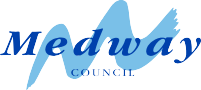 Environmental protection - audible intruder/ fire alarm keyholder registerAlarmed premises detailsTitle (Mr/ Mrs/ Ms/ Miss):Initial(s):Surname:Address:Postcode:Telephone numbers:Home:Work:Business:Mobile:Security company detailsCompany name:Name of installer:Reference number:Address:Postcode:Telephone numbers:Business:Other:ConsentI give consent for the above information to be held on computer systems. I accept responsibility to ensure the information is accurate and up to date.Signed: ………………………………………………………Date: …………/…………/…………1st keyholder informationTitle (Mr/ Mrs/ Ms/ Miss)Initial(s):Surname:Address:Postcode:Telephone numbers:Home:Work:Business:Mobile:ConsentI give permission for the above details, which I have checked and found to be correct, to be held on computer. I understand that it is my responsibility to ensure that the record is accurate.Signed: ………………………………………………………Date: …………/…………/…………2nd keyholder informationTitle (Mr/ Mrs/ Ms/ Miss)Initial(s):Surname:Address:Postcode:Telephone numbers:Home:Work:Business:Mobile:ConsentI give permission for the above details, which I have checked and found to be correct, to be held on computer. I understand that it is my responsibility to ensure that the record is accurate.Signed: ………………………………………………………Date: …………/…………/…………Return toMedway Council, Regeneration, Culture, Environment and TransformationEnvironmental ProtectionGun WharfDock RoadChathamKent, ME4 4TR